KLASA: 400-01/22-01/19URBROJ: 2140-27-2-22-5Stubičke Toplice,  19.10.2022.Na temelju članka 6. Zakona o kulturnim vijećima i financiranju javnih potreba u kulturi (Nar. nov. br. 83/22) i članka 25. t. 3. Statuta Općine Stubičke Toplice (Službeni glasnik Krapinsko-zagorske županije br. 16/09, 9/13, 15/18 i 7/21), Općinsko vijeće Općine Stubičke Toplice na svojoj 11. sjednici održanoj dana 19. listopada 2022. godine donijelo je  PRVU IZMJENU ODLUKE O  PROGRAMU JAVNIH POTREBA U KULTURI ZA 2022. GODINUI.Općina Stubičke Toplice prvom izmjenom odluke o programu javnih potreba u kulturi u  Proračuna za 2022. godinu osigurava financijska sredstva za program javnih potreba u kulturi u iznosu od 279.950,00 kuna.II.Javne potrebe u kulturi za koje se osiguravaju sredstva iz Proračuna Općine jesu kulturne djelatnosti i poslovi te akcije i manifestacije u kulturi od interesa za Općinu Stubičke Toplice, a osobito:akcije i manifestacije u kulturi koje pridonose razvitku i promicanju kulturnog života Općine,financiranje materijalnih rashoda i rashoda za usluge poslovnog prostora čija je namjena Općinska knjižnicafinanciranje rashoda za redovnu knjižničnu djelatnost i nabavu knjiga za proračunskog korisnika Općinsku knjižnicu Stubičke TopliceIII.Program javnih potreba u kulturi obuhvaća podupiranje rada i projekata udruga s područja Općine Stubičke Toplice, sukladno rezultatima natječaja, pokroviteljstvo kulturnih manifestacija te financiranje rashoda  proračunskog korisnika Općinska knjižnica Stubičke Toplice.Izvor sredstava za financiranje javnih potreba u kulturi je proračun Općine – opći prihodi i primci.IV.Za javne potrebe u kulturi osiguravaju se sredstva kao slijedi:Predsjednik Općinskog vijeća Općine Stubičke TopliceTomislav MlinarićDostaviti:Arhiva, ovdje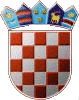 REPUBLIKA HRVATSKAKRAPINSKO-ZAGORSKA ŽUPANIJAOPĆINA STUBIČKE TOPLICEOPĆINSKO VIJEĆERedni brojNaziv aktivnostiOznaka stavke u proračunuPlan za 2022. godinu (kn)1.izmjena plana za 2022. godinu(kn)1.Tekuća donacija Župi Sv. JosipaA1013015.000,000,002.Djelatnost udruga u kulturi - projekti udruga građanaA10130215.000,0018.000,003.Manifestacije u funkciji kultureA10130310.000,0010.000,004.Održavanje prostora Općinske knjižnice Stubičke TopliceA1013048.900,0015.700,005.Kapitalna donacija Župi Sv. JosipaK10130170.000,0070.000,006. Financiranje rada Općinske knjižnice Stubičke TopliceA300101164.975,00166.250,00U K U P N O:U K U P N O:U K U P N O:273.875,00279.950,00